УКРАЇНАПОЧАЇВСЬКА  МІСЬКА  РАДАСЬОМЕ  СКЛИКАННЯ П’ЯТНАДЦЯТА СЕСІЯР І Ш Е Н Н ЯВід «__»  грудня 2016 року                                                                 №ПРОЕКТПро затвердження Положення про порядок надання послуг у сферіорганізації відпочинку та розваг,під час проведення ярмарків, державнихта місцевих святкових урочистихзаходів на території міста Почаєва, сілСтарий Тараж, Комарин та Затишшя	Для організації та проведення відпочинково-розважальних заходів громади, керуючись ст.26 Закону України «Про місцеве самоврядування в Україні», Законами України «Про благоустрій населених пунктів», «Про охорону навколишнього природного середовища», «Про ветеринарну медицину», «Про тваринний світ», «Про забезпечення санітарного та епідемічного благополуччя населення», Правилами благоустрою, чистоти та порядку м. Почаєва, затв. рішенням Почаївської міської ради 5-го скликання №70 від 29.08.2006 року, сесія міської радиВИРІШИЛА:Затвердити Положення про порядок надання послуг у сфері організації відпочинку та розваг, під час проведення ярмарків, державних та місцевих святкових урочистих заходів на території міста Почаєва, сіл Старий Тараж, Комарин та Затишшя згідно додатку №1.Виконавчому комітету Почаївської міської ради надавати погодження місця для надання послуг у сфері організації відпочинку та розваг відповідно до затвердженого Положення.Контроль за виконанням даного рішення покласти на постійну депутатську комісію  з питань освіти, культури, охорони здоров’я, молоді, спорту та соціального захисту населення.Новаковська І.Ю.ПРОЕКТДодаток №1до рішення Почаївської міської ради від __.12.2016 року № ___ПОЛОЖЕННЯ                               про порядок надання послуг у сфері організації відпочинку та розваг, під час проведення ярмарків, державних та місцевих святкових урочистих заходів на території міста Почаєва, сіл Старий Тараж, Комарин та Затишшя1. Загальні положення	1.1. Положення про порядок надання послуг у сфері організації відпочинку та розваг, під час проведення ярмарків, державних та місцевих святкових урочистих заходів на території міста Почаєва, сіл Старий Тараж, Комарин та Затишшя (далі – Положення) визначає єдині умови та порядок погодження місць для надання послуг у сфері організації відпочинку та розваг на території міста Почаєва, сіл Старий Тараж, Комарин та Затишшя, а також вимоги до утримання таких місць.  	1.2. Положення розроблено відповідно  до  Законів України  «Про місцеве самоврядування  в  Україні»,  «Про  благоустрій  населених  пунктів», Земельного кодексу України, Правил будови і безпечної експлуатації атракціонної техніки, затверджених наказом Міністерства України з питань надзвичайних ситуацій та у справах захисту населення від наслідків Чорнобильської катастрофи від 01.03.2006 р. № 110 та інших нормативно-правових актів.  1.2. Дія  цього  Положення  поширюється  на  всіх  суб’єктів господарювання,  що  здійснюють  діяльність  у сфері  організації відпочинку та розваг, під час проведення ярмарків, державних та місцевих святкових урочистих заходів на території міста Почаєва, сіл Старий Тараж, Комарин та Затишшя.  1.3. Діяльність у сфері  організації відпочинку та розваг,  під час проведення ярмарків, державних та місцевих святкових урочистих заходів на території міста Почаєва, сіл Старий Тараж, Комарин та Затишшя здійснюється  суб’єктами господарювання  після  отримання   рішення  виконавчого  комітету Почаївської  міської ради щодо погодження місця для надання  певного виду послуг у сфері організації відпочинку та розваг, під час проведення ярмарків, державних та місцевих святкових урочистих заходів. 1.4. Діяльність у сфері  організації  відпочинку та розваг включає надання розважальних і спортивних послуг, а саме:функціонування атракціонів;	експлуатація тирів, батутів;прокат  іграшкових  машинок,  дитячих мотоциклів,  електро-вело-мобілів;  	діяльність пересувних цирків тощо.2. Умови погодження місця для надання  послуг у сфері організації відпочинку та розваг2.1 На  території міста Почаєва, сіл Старий Тараж, Комарин та Затишшя надання послуг у сфері організації відпочинку та розваг  здійснюється у визначених місцях згідно додатку №1 до цього Положення. 	2.2. При здійсненні діяльності у сфері  організації відпочинку та розваг не повинно створюватися будь-яких незручностей для пішоходів та проїзду транспортних засобів на території міста.2.3. Режим роботи встановлюється суб’єктом господарювання, але повинен обмежуватись часовим проміжком: з 9.00 год. до 23.00 год.  Як виняток, у дні святкових та масових заходів режим роботи встановлюється рішенням виконавчого комітету.3. Порядок отримання погодження місця для надання  послуг у сфері організації відпочинку та розваг 3.1. Для  отримання  погодження місця для надання послуг у сфері організації відпочинку та розваг суб’єкт господарювання подає наступні документи: - заяву встановленого зразка (додаток 2 до цього Положення);- копію  виписки  з  єдиного державного реєстру юридичних осіб та фізичних осіб підприємців; - копію довідки про перебування суб’єкта господарювання на податковому обліку;-  схему  розташування (довільної форми планово – картографічний матеріал)  місця  надання послуг у сфері організації відпочинку та розваг ; - ветеринарний паспорт на  тварину  (при наданні послуг  з  використанням тварин); - копію дозволу на експлуатацію атракціонів (у разі, коли атракціон віднесений до атракціонів підвищеної небезпеки); - перелік та кількість тирів, батутів; іграшкових  машинок,  дитячих мотоциклів,  електро-вело-мобілів.Заявник несе відповідальність за достовірність інформації, зазначеної в заяві та документах, що додаються до неї. 3.2. Рішення про погодження місця  для надання послуг у сфері організації відпочинку та розваг або відмову в погодженні приймається виконавчим комітетом Почаївської міської ради.У разі відмови секретар виконавчого комітету міської ради у 5-ти денний строк повинен повідомити суб’єкта господарювання про прийняте рішення з поясненням причини відмови.Рішення виконавчого комітету Почаївської міської ради про погодження місця  для надання послуг у сфері організації відпочинку та розваг доводиться до відома суб’єктів господарювання у будь-який спосіб (лист, телефон, електронна пошта тощо).         3.3 Кошти за тимчасове користування місцем, що використовується для надання послуг у сфері відпочинку та розваг суб’єктами господарювання не сплачуються4. Умови  тимчасового утримання місцьдля надання послуг у сфері організації відпочинку та розваг4.1. Місця для надання послуг у сфері організації  відпочинку та розваг утримуються суб’єктами господарювання відповідно до вимог Закону України «Про благоустрій населених пунктів» та Правил благоустрою, забезпечення чистоти і порядку в м.Почаїв, затв. рішенням Почаївської міської ради 5-го скликання №70 від 29.08.2006 року.4.2. Суб’єкти господарювання, що надають послуги у сфері організації  відпочинку та розваг,  зобов'язані:   4.2.1 - забезпечити належне утримання території, у тому числі санітарне очищення, відповідно до Закону України "Про охорону навколишнього природного середовища",  Санітарних норм та правил утримання територій населених місць, затверджених наказом Міністерства охорони здоров'я України від 17.03.2011 р. №145, Правил благоустрою , забезпечення чистоти і порядку в м.Почаїв, затв. рішенням Почаївської міської ради 5-го скликання №70 від 29.08.2006 року ;  4.2.2 - забезпечити належне утримання тварин  у  цирках   та інших видовищних заходах відповідно до Законів   України "Про тваринний світ", "Про ветеринарну медицину", "Про забезпечення   санітарного  та  епідемічного  благополуччя населення",  "Про  захист  населення  від  інфекційних хвороб",  "Про  захист тварин від жорстокого поводження"  та  інших нормативно-правових актів,  що прийняті відповідно до цих законів;   4.2.3 – вжити заходів щодо дотримання протипожежних норм та вимог Закону України  «Про внесення змін до деяких законодавчих актів України щодо захисту населення від впливу шуму»;4.2.4. - укласти договір на вивезення твердих побутових відходів.4.2.5. - встановити урни для збирання відходів та сміття біля  місць надання послуг у сфері розваг;4.2.6. - забезпечити збереження всіх елементів благоустрою, у тому числі зелених насаджень на наданій території;  4.3. Протягом дня та після закінчення роботи господарюючий суб’єкт повинен забезпечувати чистоту на прилеглій до сфери розваг території.  4.4. Майданчики для дозвілля та відпочинку повинні бути безпечними для життя та здоров'я громадян, наявне обладнання, спортивні, розважальні та інші споруди, інші елементи повинні бути у належному стані. Не допускається наявність поламаного, небезпечного для життя та здоров'я громадян обладнання, елементів благоустрою. 5. Вимоги щодо дотримання тиші в громадських місцях          5.1. Суб’єкти  підприємницької  діяльності, підприємства,  установи, організації та громадяни при здійсненні будь-яких видів діяльності з надання послуг у сфері відпочинку та розваг з метою відвернення і зменшення шкідливого впливу шуму та інших фізичних факторів на здоров'я населення міста зобов'язані: 
         1) здійснювати відповідні організаційні, господарські, технічні, технологічні та інші заходи з попередження утворення та зниження шуму до рівнів, установлених санітарними нормами; 
         2) забезпечувати під час роботи об’єктів з надання послуг у сфері розваг рівень шуму звуковідтворювальної апаратури та музичних інструментів у приміщеннях і на відкритих майданчиках, близько прилеглих до житлових будинків, згідно вимог, установлених санітарними нормами; 
         3) вживати заходи з недопущення впродовж доби перевищень рівнів шуму, встановлених санітарними нормами.
        5.2. Шум  на захищених   об'єктах      при здійсненні   будь-яких   видів діяльності    не повинен    перевищувати   рівнів, установлених санітарними нормами, для відповідного часу доби. 6. Обмеження при використанні об'єктів благоустрою     6.1. На об'єктах благоустрою забороняється: 
1) виконувати земляні, будівельні та інші роботи без дозволу, виданого в установленому порядку; 
2) самовільно пошкоджувати або знищувати газони, дерева, кущі та інші зелені насадження; 
3) вивозити та/або звалювати в не відведених для цього місцях відходи, траву, гілки, деревину, листя, сніг, влаштовувати звалища; 
4) забруднювати довкілля, місця загального користування, засмічувати побутовими відходами, недопалками тощо; 
5) складати будь-які матеріали, конструкції, обладнання за межами місць, відведених для надання послуг у сфері розваг; 
6) захаращувати території, відведені для надання послуг у сфері розваг, будівельними та іншими матеріалами, конструкціями, сміттям, побутовими відходами, відходами діяльності, накопиченням снігу та льоду тощо; 
7) порушувати правила складання, зберігання, розміщення, транспортування, утилізації та використання відходів; 
8) використовувати не за призначенням контейнери, урни для збору сміття та твердих побутових відходів; 
9) виливати рідину, викидати сміття через вікна автотранспортних засобів, в прорізи приміщень; 
10) наклеювати оголошення та інформаційно-агітаційні плакати, рекламу, листівки тощо у невизначених спеціально для цього місцях; 
11) самовільно встановлювати засоби зовнішньої реклами, вивіски, лотки тощо; 
12) здійснювати ремонт, обслуговування та миття транспортних засобів, машин, механізмів у не відведених для цього місцях (крім випадків проведення негайного ремонту при аварійній зупинці);
13) самовільно підключатися до мереж електро-, водо- та газопостачання, зливової та господарсько-побутової каналізації; 
14 ) самовільно займати і використовувати земельні ділянки з порушенням схеми розташування, наданої для надання послуг у сфері розваг у встановленому законодавством порядку; 
 15) перевищувати норми забруднення атмосферного повітря та рівня шуму, у тому числі від транспортних засобів; 16) вчиняти дії, що тягнуть порушення умов благоустрою, пошкодження (руйнування чи псування) вулично-дорожньої мережі, інших об'єктів та елементів благоустрою, ускладнення умов руху пішоходів та транспорту, та інші дії, заборонені цим Положенням та чинним законодавством України; 
17) влаштовувати стоянки транспортних засобів.5. Контроль за дотриманням цього Положення та відповідальність за його порушення5.1. Відповідальність за порушення вимог техніки безпеки, безпеки відвідувачів, дотримання санітарно-гігієнічних норм та правил пожежної безпеки при здійсненні діяльності у сфері організування  відпочинку та розваг несе суб'єкт господарювання згідно із законодавством України. 5.2. Шкода, заподіяна при розміщенні об’єктів надання послуг у сфері організування  відпочинку та розваг  внаслідок порушення законодавства у сфері благоустрою, підлягає компенсації у встановленому законодавством порядку. 5.3. Контроль за додержанням цього Положення здійснює виконавчий комітет міської ради.                                                                                                 Додаток №1                                                                                                                             до Положення про порядок                                                                                                                              надання послуг у сфері організації                                                                                                                              відпочинку та  розваг, під час                                                                                                                             проведення ярмарків, державних та                                                                                                                             місцевих святкових урочистих заходів                                                                                                                              на території міста Почаєва, сіл                                                                                                                             Старий Тараж,Комарин та Затишшя ПЕРЕЛІКмісць, визначених на території міста Почаєва, сіл Старий Тараж, Комарин та Затишшя для надання послуг у сфері організації відпочинку та розвагПарк імені Тараса Шевченка.Міський центральний парк: територія дитячого майданчика «Roshen», територія навколо дошки оголошень міста, прилегла територія Почаївської ЗОШ І-ІІІ ступенів, зокрема, територія міського стадіону.Територія шкільного стадіону в с.Старий Тараж та центральна частина села Старий Тараж.Центральна частина села Затишшя та села Комарин.                                                                                                                             Додаток№2                                                                                                                             до Положення про порядок                                                                                                                              надання послуг у сфері організації                                                                                                                              відпочинку та  розваг, під час                                                                                                                             проведення ярмарків, державних та                                                                                                                             місцевих святкових урочистих заходів                                                                                                                              на території міста Почаєва, сіл                                                                                                                             Старий Тараж,Комарин та Затишшя                                                                      Виконавчому комітету Почаївської міської ради                          ЗАЯВАпро отримання погодження місцядля надання послуг у сфері розваг у місті Почаєві, селі Старий Тараж, селі Комарин, селі Затишшя  Прошу  погодити місце для надання послуг у сфері організації відпочинку та розваг _____________________________________________________________________________(назва об'єкта)____________________________________________________________________________(місце розміщення)_____________________________________________________________________________(повне найменування юридичної особи/ім'я, по-батькові та прізвище фізичної особи-підприємця)_____________________________________________________________________________(ідентифікаційний код згідно ЄДРПОУ, ідентифікаційний номер фізичної особи-підприємця, платника податків та інших обов'язкових платежів)_____________________________________________________________________________(ім'я, по-батькові та прізвище керівника юридичної особи/фізичної особи-підприємця/уповноваженої особи)_____________________________________________________________________________(місцезнаходження юридичної особи/місце проживання фізичної особи-підприємця)_____________________________________________________________________________(контактний телефон)Технічні характеристики об'єкта: ___________________________________________________________________________________________________________________________________________________________________________________________________________________________________________________________________________________________________________________(атракціон, батут,  цирк, каруселі тощо, розміри, місце розташування, площа кв. метрів)Термін розміщення об'єкта з ________________ по_________________   Документи, що додаються (на звороті аркуша):1.2.3.4.___  _______20__ р.                   _____________                                     _________________           (підпис)                                                          (прізвище, ім'я та по                      батькові заявника  або уповноваженої ним особи)Я, _____________________________________________________________, ознайомлений/ ознайомлена із нормами Закону України Про захист персональних даних» та добровільно даю дозвіл на обробку свої персональних даних.___  _______20__ р.                   _____________                                     _________________           (підпис)                                                          (прізвище, ім'я та по                      батькові заявника  або уповноваженої ним особи)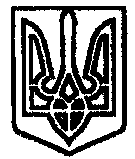 